Form No:KY-FR-0042 Yayın Tarihi:03.05.2018 Değ.No:0 Değ.Tarihi: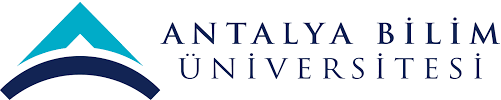 TOPLANTI KATILIM FORMU / MEETING PARTICIPATION FORMTOPLANTI TARİHİ: / MEETING DATE:TOPLANTI ADI: / NAME OF THE MEETING:TOPLANTIYI DÜZENLEYEN: / ORGANIZER:SIRANO / ITEM NOADI SOYADI / NAME-LAST NAMEGÖREVİ / POSITIONİMZA / SIGNATURE123456789101112131415